 F.M.V. IŞIK ÜNİVERSİTESİ                                                                                                                                                    MİMARLIK VE TASARIM FAKÜLTESİ                                                                                                        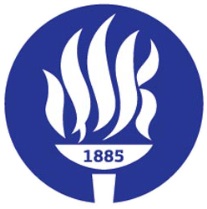 STAJ DEFTERİ / PRACTICE NOTEBOOKBÖLÜM / DEPARTMENT				:AD VE SOYAD / NAME AND SURNAME	:  OKUL NUMARASI / STUDENT ID		:STAJ TÜRÜ / PRACTICE TYPE			:TOPLAM ÇALIŞMA GÜNÜ / TOTAL WORKING DAYS	: